соколова анастасия вячеславовна(Фамилия Имя Отчество)ОСНОВНАЯ ИНФОРМАЦИЯ: ОБРАЗОВАНИЕ: Дата рождения:20.08.2002Место для фото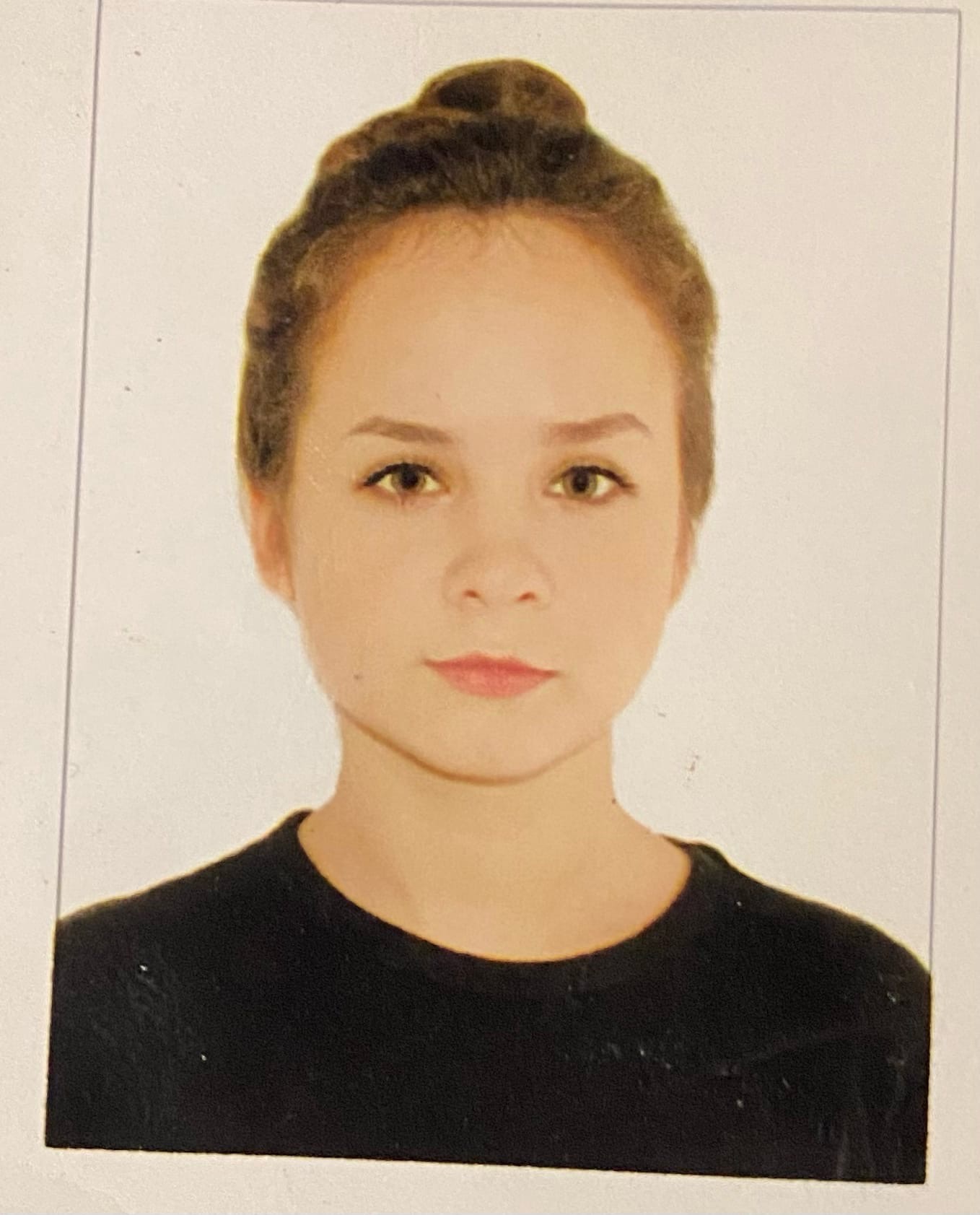 Семейное положение:Не замужем Место для фотоМесто жительства:   Г. Хабаровск ул. Ким Ю Чена Место для фотоТелефон:8(909)866-22-10Место для фотоE-mail:   Sokolovanastyha65@gmail.comМесто для фотоЦЕЛЬ:Соискание должности технологаМесто для фотоПериод 
обученияНаименование   образовательного 
учрежденияСпециальность/профессия2018-2022Краевое государственное автономное профессиональное образовательное учреждение «Хабаровский технологический колледж» Поварское и кондитерское делоОпыт работы,Практика:Октябрь 2019-кафе восточной кухни «Маракеш»-повар заготовочного цеха, сентябрь-октябрь 2020 «ЭХО»-помощник повара холодного цеха, апрель-май 2021 КГА ПОУ ХТК-повар заготовочного цеха, октябрь-ноябрь 2021 ресторан «ЭХО» помощник повара холодного и мясного цеха.Данные о курсовых и дипломных работах:Курсовая работа по теме: Разработка нормативно-технической документации и технология приготовления горячих блюд сложного ассортимента.Профессиональные навыки:Умение осуществлять обработку, подготовку экзотических и редких видов сырья, знаю правила осуществления разработки рецептур п/ф с учетом потребностей различных категорий потребителей, умею творчески оформлять и подготавливать к реализации к реализации горячие десерты сложного ассортимента.Дополнительные навыки:Знание английского языка на базовом уровне, знание ПК (Excel, Word)Личные качества:Ответственная, стрессоустойчивая, коммуникабельная, умею работать в команде, без вредных привычек, быстро обучаема, умею ориентироваться и принимать решения в нестандартных ситуациях.На размещение в банке данных резюме выпускников на сайте колледжа моей персональной информации и фото СОГЛАСЕН(-НА) На размещение в банке данных резюме выпускников на сайте колледжа моей персональной информации и фото СОГЛАСЕН(-НА) 